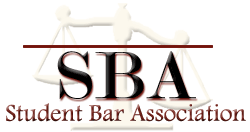 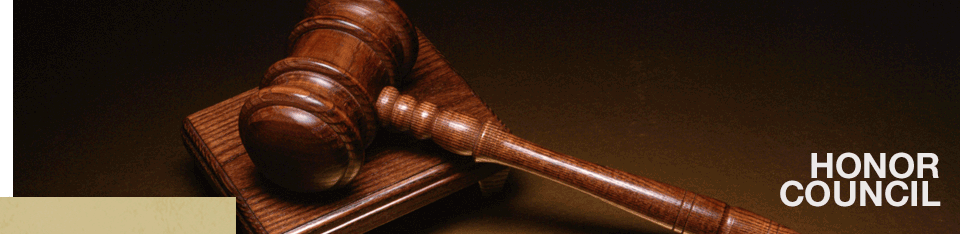 Elections Packet Spring 2016Elon University School of LawCANDIDACY STATEMENTI, 	announce my candidacy for the office of 	. I have completed the application honestly and fairly. In addition, I understand that to be eligible for a Student Bar Association/Honor Council position I must be in good academic (GPA of 2.5 and above) and disciplinary standing (not on disciplinary probation or higher) as required by Elon Law. My signature below signifies that I will allow the advisor of the Student Bar Association to assess these standings and notify the SBA Elections Committee of eligibility. My signature also signifies that I understand the obligations of the position for which I am running, as described in the Position Description section of this packet. By signing below, I agree to uphold all rules and regulations specified within this packet.________________________________         __________________________Signature                                             		Date___________________________        	______________________       		_______________E-mail Address                      			Datatel/Student ID #                  		Class YearAll Candidates are required to disclose their username information for any and all social media applications that they plan to use for campaign purposes.  This information will be used only for the purpose of monitoring campaign posts during the campaign period.  If a candidate does not plan on using social media or decides to limit campaign material to only certain social media applications they do not need to include username information for any unused applications.  If the candidate has a private social media account that they intend to use for campaigning, the candidate must approve a “follow” request from at least one member of the elections committee. Failure to disclose username information will result in candidate disqualification.PLEASE DETACH AND TURN IN THIS SHEET WITH YOUR CAMPAIGN STATEMENTAll candidates may submit a statement of two-hundred-fifty (250) words or less about their campaign to accompany their name on the ballot.  All statements exceeding the two-hundred-fifty word limit will be shortened to exactly two-hundred-fifty words. (Rules & Regulations, Section III (d))ADMINISTRATIVE USE ONLY – APPROVALCandidate meets requirements to run for office. 	__________________________________________				Elections Committee Advisor              	POSITIONS AVAILABLE – SPRING 2016 ELECTIONSBA Executive BoardPresidentVice PresidentSecretaryTreasurer3L Class Reps (3) 2L Class Reps (3)Honor CouncilSolicitors (1) (3L Only)Assistant Solicitor (1) (2L Only)Defenders (2) (3L Only)3L Class Reps (3)2L Class Reps (3)CANDIDATE APPLICATIONInstructions for Filing an Election ApplicationComplete the Candidacy Statement.Complete the Application and Campaign Statement.The completed application must be submitted via e-mail to lawelections@elon.edu or the Elections Advisor’s Office (107I) no later than 12:00 pm on Friday, February 19th, 2016.Submit 250-word campaign statement with your application.ABSOLUTELY NO LATE APPLICATIONS WILL BE ACCEPTED.All-Candidates MeetingThere will be a meeting for all interested candidates on Monday, February 15th, 2016 at 12:30 pm in room 105.There will be a MANDATORY meeting of ALL candidates on Monday, February 22nd, 2016 at 12:30 pm in room 207.IF YOU DO NOT ATTEND THE MANDATORY MEETING, YOU WILL NOT BE ALLOWED TO RUN FOR OFFICE.If for any reason you are unable to attend the mandatory meeting, you must contact an elections committee member or the elections advisor prior to the meeting.Campaigning begins immediately following the mandatory candidate meeting.ELECTIONS PROCESS AND SBA INFORMATIONSpeeches for all candidates will be held on Wednesday, February 24th, 2016 at 12:30 pm in the Cemala Commons.Elections for SBA Executive positions and all Honor Council positions will be held on Monday, February 29th, 2016 at 9:00 am and continue until 9:00 pm. In the event that a runoff is needed it will be held on Tuesday, March 1st, 2016 at 9:00 am and continue until 9:00 pm.  Elections for SBA Class Representatives will be held on Thursday, March 3rd, 2016 at 9:00 am and continue until 9:00pm.Election Results will be shared with the student body within a timely manner after the elections.RULES AND REGULATIONSMandatory MeetingAll candidates are required to attend the Mandatory Candidates Meeting, an information session hosted by the Elections Committee. Candidates will be made aware of campaign regulations and permitted to campaign following the meeting.If a candidate is not present at the Mandatory Candidates Meeting, they are not eligible for the election unless excused, in advance, by the Elections Committee.Candidates may submit excuses in writing to the Elections Committee prior to the mandatory meeting.Candidates will only be excused for extenuating circumstances (illness, family emergency, mandatory class session). Other meeting conflicts are not an excuse to miss the mandatory meeting.General Election Guidelines“Campaigning” is defined as any act interpreted by the Elections Committee to equal the solicitation of a vote for any office, including executive council, legislative council, and honor council.A candidate shall not campaign inside the law library under any circumstances.Candidates will be allowed one 8 1/2” by 11” sheet of paper, which will be posted on the designated SBA bulletin board prior to elections.  NO OTHER HANDOUTS, POSTERS, ADVERTISING, CARDS, BUTTONS, CANDY, OR OTHER UNSPECIFIED PHYSICAL CAMPAIGN MATERIAL MAY BE USED FOR CAMPAIGING PURPOSES.If a candidate is found in violation of any of the regulations set forth in this packet, campaign violation charges may be forwarded to the Elections Committee.SpeechesSpeeches are optional, yet strongly encouraged, for all positions.The speeches will be on Wednesday, February 24th, 2016 in the commons.Speech DeliverySpeeches will begin with Honor Council candidates. Immediately following will be the Class Representative candidates and the Executive Council in the following order: President, Vice President, Treasurer, Secretary.Candidates for each position will speak in alphabetical order by their last name.Campaign StatementAll candidates may submit a statement of two-hundred-fifty (250) words or less about their campaign to accompany their name on the ballot.  All statements exceeding the two-hundred-fifty word limit will be shortened to exactly two-hundred-fifty words. Statements are due with the application.Electronic Campaign PromotionOnline GroupsThe following social media applications are the ONLY methods by which electronic campaigning will be allowed: Facebook/Twitter/Instagram/Snapchat No person or group can post derogatory remarks, graphics, or photos directed toward another candidate or group.Candidate is responsible for all remarks posted on her/his own social media accounts.NO paid online advertisements are permitted. Mass MessagingCandidates are prohibited from mass messaging members of the student body through the Elon University email system, TWEN, or Moodle Accounts. Accounts prohibited include but are not limited to:All StudentsClass Affinity Accounts (i.e. 1L, 2L, 3L, Alumni)Academic course (Moodle/TWEN) accounts.If a candidate is accused of a violation of any of the online campaign regulations, her/his charges will be forwarded to the Elections Committee. White Board MarkingCandidates may NOT write in corners of white boards in classrooms to promote voting/their campaign.If a candidate is accused of a violation of any of the print campaign regulations, her/his charges will be forwarded to the Elections Committee.Financial expendituresCandidates must NOT use personal funds for any election expenses. No university organization funds or resources may be used for election expenses.No donations from any group or individual may be given to candidates running for any position.Filing an Elections ComplaintElectronic Campaign ComplaintProvide screenshot of any Facebook/ Twitter/Instagram/Snapchat / violation and reasoning behind the complaint to the Elections Committee via email as soon as possible.Provide a copy of any evidence of mass messaging to the student body and reasoning behind the complaint to the Elections Committee via email as soon as possible.Provide a picture of any white board violation and reasoning behind the complaint to the Elections Committee Co-Chairs via email as soon as possible.The Elections Committee will review the complaint and respond in a timely manner.Print Campaign ComplaintProvide a copy of any flyer or poster not bearing the stamp of approval to the Elections Committee as soon as possible.Provide a picture of any flyer or poster hanging in an unapproved area and reasoning behind the complaint to the Elections Committee via email as soon as possible.The Elections Committee will review the complaint and respond in a timely manner.Campaign DeadlineCandidates for SBA Executive and Honor Council positions MUST STOP campaigning on Friday, February 26th at 5:00 pm.Although it is encouraged, you do not have to take down existing campaign posts on social media applications at this time.  However, it would be a violation for a candidate to post a new post after the 5:00 pm deadline. Your campaign material located on the SBA bulletin board will be taken down by an elections committee member.Candidates for SBA Representative positions MUST STOP campaigning on Wednesday, March 2nd at 5:00 pm.Although it is encouraged, you do not have to take down existing campaign posts on social media applications at this time.  However, it would be a violation for a candidate to post a new post after the 5:00 pm deadline.Your campaign material located on the SBA bulletin board will be taken down by an elections committee member.POSITION DESCRIPTIONSThe following descriptions are an accurate description of the baseline requirements for each position.  This is not a comprehensive list of requirements.  It is strongly encouraged for potential candidates to contact the current holder of the office that they are considering running for to gain more insight on the obligations of the position.Student Bar AssociationExecutive BoardPresidentBe the voice of the student bodyLead SBA meetingsMaintain a relationship with Elon administration, faculty, and staffVice-PresidentFill-in for the President if neededLead SBA sub-committeesTreasurerKeep up-to-date and accurate records of the SBA budgetHold Phoenix Grant Hearings for student organizationsSecretaryKeep minutes for SBA meetingsCommunicate SBA matters with the student bodyClass RepresentativesAll Class representatives are required to participate on SBA sub-committeesExpress concerns of the student body at SBA meetingsHonor CouncilSolicitorInvestigates alleged Honor Code Violations. Collect informationPresent information to Probable Cause Committees when a violation of the Honor Code is allegedAssistant SolicitorAssists the SolicitorAutomatically becomes one of the Solicitor’s the following year DefendersDefends those accused of alleged Honor Code Violations upon requestClass RepresentativesServe as a source of information to students with questionsServe on probable cause committeesELECTIONS COMMITTEE - CONTACT INFORMATIONIMPORTANT DATES TO REMEMBERWhat: Interest MeetingWhen: Monday, February 15th at 12:30 pmWhere: Room 105What: Candidate Packets DueWhen: Friday, February 19th at 12:00 pmWhere: lawelections@elon.edu or Room 107IWhat: Mandatory Candidate MeetingWhen: Monday, February 22nd at 12:30 pmWhere: Room 207What: Candidate SpeechesWhen: Wednesday, February 24th at 12:30 pmWhere: Cemala CommonsWhat: SBA Executive and Honor Council ElectionsWhen: Monday, February 29th at 9:00 am until 9:00 pmWhere: Survey MonkeyWhat: SBA Representative Positions ElectionsWhen: Thursday, March 3rd at 9:00 am until 9:00 pmWhere: Survey MonkeyFACEBOOKTWITTERINSTAGRAMSNAPCHATBritney Bolesbboles2@elon.eduMia Chamberlainmchamberlain2@elon.eduAlex Cranston Haileacranston@elon.edu